Publicado en Monterrey el 14/02/2022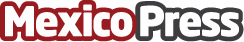 Lanza Pak2Go plataforma digital de paquetería y mensajeríaCon el objetivo de ofrecer una experiencia mejorada en envíos, la empresa mexicana Pak2Go Logistics dio a conocer su nuevo servicio de mensajería y paquetería, al cual presenta como una solución de paquetería online que facilita la gestión logística de forma 100% digitalDatos de contacto:Pak2go Logistics8113655333Nota de prensa publicada en: https://www.mexicopress.com.mx/lanza-pak2go-plataforma-digital-de-paqueteria Categorías: Logística E-Commerce Consumo Nuevo León http://www.mexicopress.com.mx